Warszawa, 29 sierpnia 2022 r.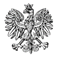 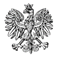 WPS-II.431.1.23.2022.IM
									MKI Tomasz Jankowski 									Podmiot prowadzący placówkę 									pn. Dom Opieki Zacisze 									ul. Pohulanka 71               									 05-082 Stare BabiceZALECENIA POKONTROLNENa podstawie art. 126 oraz art. 127 w związku z art. 22 pkt 10 ustawy z dnia 12 marca 2004 r. 
o pomocy społecznej (Dz. U. z 2021 r. poz. 2268 z późn. zm.) - zwanej dalej ustawą oraz rozporządzenia Ministra Rodziny i Polityki Społecznej z dnia 9 grudnia 2020 r. w sprawie nadzoru i kontroli w pomocy społecznej (Dz. U. z 2020 r. poz. 2285), inspektorzy Wydziału Polityki Społecznej Mazowieckiego Urzędu Wojewódzkiego w Warszawie, w dniach 
19 i 20.05.2022 r. przeprowadzili kontrolę kompleksową w placówce zapewniającej całodobową opiekę osobom niepełnosprawnym, przewlekle chorym lub osobom 
w podeszłym wieku pn. Dom Opieki Zacisze w Starych Babicach, przy ul. Pohulanki 63 
w zakresie standardu usług socjalno-bytowych, przestrzegania praw mieszkańców oraz zgodności zatrudnienia pracowników z wymaganymi kwalifikacjami. Podmiot prowadzący placówkę - MKI Tomasz Jankowski, ma zezwolenie na prowadzenie działalności gospodarczej w zakresie prowadzenia placówki zapewniającej całodobową opiekę osobom niepełnosprawnym, przewlekle chorym lub osobom w podeszłym wieku - decyzja Wojewody Mazowieckiego z dnia 29.01.2013, Nr 183/2013. Placówka jest wpisana do rejestru wojewody pod pozycją 86. Kierownikiem placówki jest p. Tomasz Jankowski.W trakcie kontroli kompleksowej stwierdzono, że placówka pod względem usług opiekuńczych i bytowych spełnia standard wynikający z ustawy. Usługi mieszkańcom całodobowo świadczone były przez zatrudniony personel. Zakres usług uwzględniał stan zdrowia, sprawność fizyczną i intelektualną mieszkańców, a także ich indywidualne potrzeby 
i możliwości. Podczas czynności kontrolnych nie zaobserwowano naruszeń godności, intymności i praw mieszkańców. Niemniej, w działalności kontrolowanej jednostki stwierdzono uchybienia w zakresie prowadzenia dokumentacji mieszkańców. Działalność Domu Opieki Zacisze w Starych Babicach, przy ul. Pohulanki 63 oceniono pozytywnie pomimo uchybień. Szczegółowy opis i ocena skontrolowanej działalności, zostały przedstawione w protokole kontroli podpisanym bez zastrzeżeń w dniu 01.08.2022 r. przez kierownika placówki. 
W związku z przeprowadzoną kontrolą, stosownie do art. 128 ustawy, przekazuję niniejsze zalecenie pokontrolne:Prowadzić na bieżąco dokumentację zawierającą informacje o stanie zdrowia mieszkańców - zgodnie art. 68a ustawy, w tym: uzupełnić dokumentację osoby ubezwłasnowolnionej całkowicie o postanowienie o ubezwłasnowolnieniu, postanowienie o ustanowieniu opiekuna prawnego, postanowienie sądu opiekuńczego w przedmiocie udzielenia zezwolenia na umieszczenie mieszkańca 
w placówcePouczenie:Zgodnie z art. 128 ustawy z dnia 12 marca 2004 r. o pomocy społecznej 
(Dz.U. z 2021 r. poz. 2268 z późn. zm) kontrolowana jednostka może, w terminie 7 dni od dnia otrzymania zaleceń pokontrolnych, zgłosić do nich zastrzeżenia do Wojewody Mazowieckiego za pośrednictwem Wydziału Polityki Społecznej. O sposobie realizacji zaleceń pokontrolnych należy w terminie 30 dni powiadomić Wydział Polityki Społecznej Mazowieckiego Urzędu Wojewódzkiego w Warszawie.Zgodnie z art. 130 ust.1 ustawy z dnia 12 marca 2004 r. o pomocy społecznej 
(Dz.U. z 2021 r. poz. 2268 z późn. zm), kto nie realizuje zaleceń pokontrolnych – podlega karze pieniężnej w wysokości od 500 zł do 12.000 zł.   							  z up. WOJEWODY MAZOWIECKIEGO    Anna Olszewska          	             							              Dyrektor         							            Wydziału Polityki Społecznej